   https://watauga.ces.ncsu.edu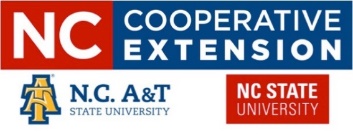    https://watauga.ces.ncsu.edu